OPĆINA BRESTOVAC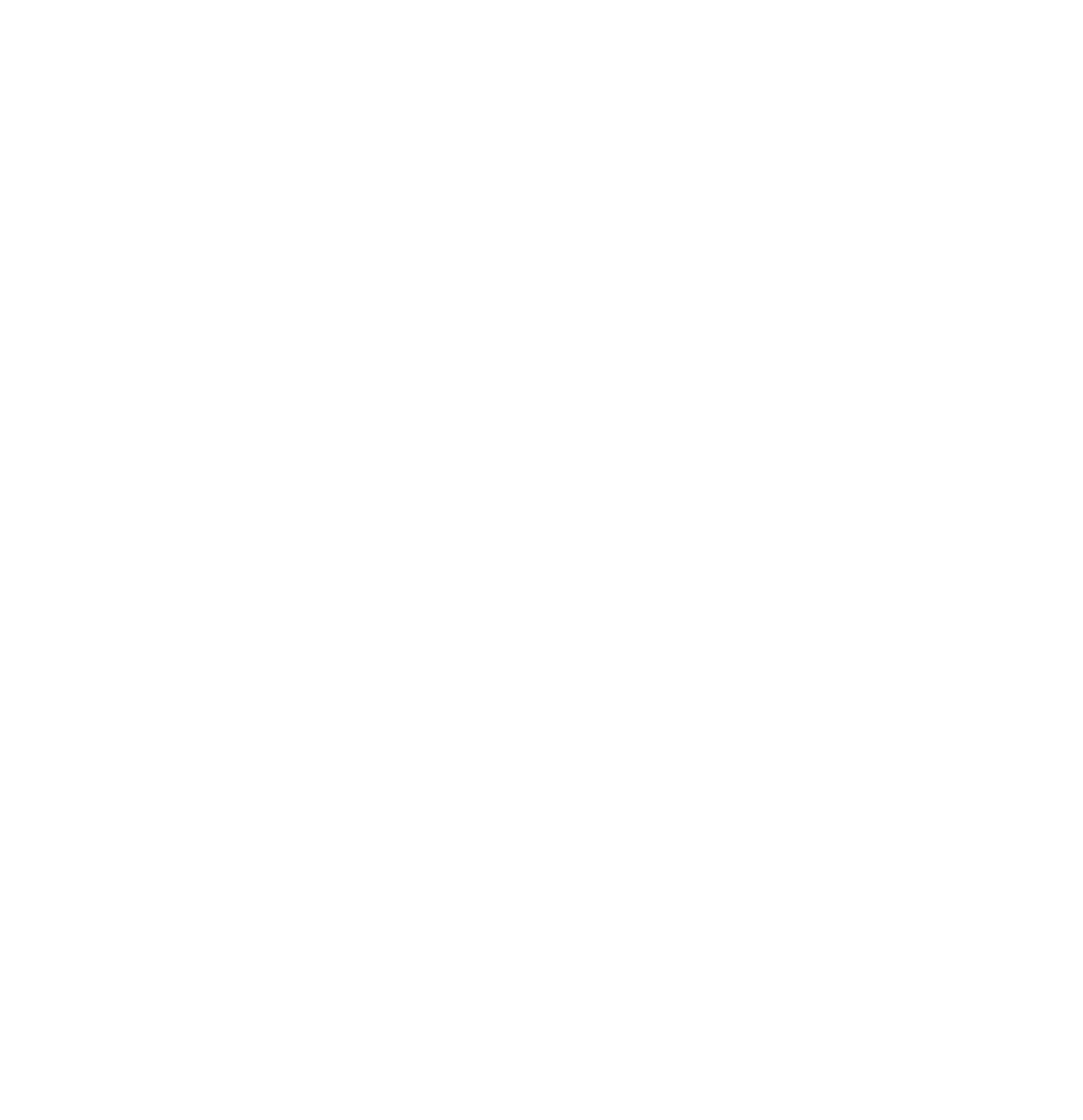 PRORAČUNOPĆINE BRESTOVAC ZA 2021. GODINU IPROJEKCIJE ZA 2022. I 2023. GODINUOBRAZLOŽENJEBrestovac,studeni 2020.godineUVODZAKONSKI OSNOV    Temeljem članka 37. stavka 4. Zakona o proračunu („Narodne novine“, broj 87/08, 136/12, 15/15 – u daljnjem tekstu Zakon) općinski načelnik utvrđuje prijedlog proračuna za sljedeću godinu i projekcija za iduće dvije te ih podnosi predstavničkom tijelu nadonošenje do 15. studenog tekuće godine.Člankom 39. Zakona utvrđeno je da predstavničko tijelo donosi proračun na razini podskupine ekonomske klasifikacije za iduću proračunsku godinu i projekcije na razini skupine ekonomske klasifikacije do konca tekuće godine i to u roku koji omogućuje primjenu proračuna s 1. siječnjem godine za koju se donosi proračun.Općinsko vijeće donosi proračun za jednu proračunsku godinu i projekcije za sljedećedvije godine i to na višoj razini ekonomske klasifikacije, odnosno razini podskupine -trećoj razini, odnosno na drugoj razini za projekcije. Usvajanje proračuna na višoj razinijedan je od ključnih mehanizama koji omogućuje određenu fleksibilnost u njegovomizvršavanju.PRETPOSTAVKE ZA IZRADU I PLANIRANA VISINA PRORAČUNAZakonom o proračunu uređuju se osnovni proračunski procesi i definirajuosnovne pretpostavke za izradu proračuna. Osim navedenim Zakonom metodologijaizrade proračuna propisana je i podzakonskim aktima kojima se regulira provedbaZakona, ponajprije Pravilnikom o proračunskim klasifikacijama („Narodne novine“ broj26/10 120/13) i Pravilnikom o proračunskom računovodstvu i Računskom planu(„Narodne novine“ broj 124/14, 115/15, 87/16).Prema proračunskom kalendaru proces izrade proračuna na državnoj i lokalnojrazini započinje donošenjem Smjernica ekonomske i fiskalne politike za trogodišnjerazdoblje, koje Vlada donosi temeljem strateških planova, Nacionalnog programareformi i Programa konvergencije te posebnih preporuka Vijeća Europske unije zaRepubliku Hrvatsku. Temeljem smjernica ekonomske i fiskalne politike Ministarstvo financija je izradilo Upute za izradu proračuna jedinica lokalne i područne (regionalne) samouprave za razdoblje  2021.-2023. godine.Pri sastavljanju prijedloga planskih dokumenata primjenjuje se zakonompropisana metodologija glede sadržaja proračuna, programskog planiranja,proračunskih klasifikacija i drugo.Proračun se sastoji od općeg i posebnog dijela te plana razvojnih programa.Posebni dio Proračuna sastoji se od rashoda i izdataka raspoređenih po programima(aktivnostima i projektima) unutar razdjela/glava definiranih u skladu sorganizacijskom klasifikacijom Proračuna. Stoga su sve aktivnosti i projekti raspoređeniu odnosu na programe odnosno funkcije kojima pripadaju.Prilikom planiranja prihoda uzeta je u obzir realizacija istih u 2020. godini teprocjena njihovog kretanja u narednom razdoblju uz uvažavanje gospodarskih idruštvenih specifičnosti na lokalnoj razini. S obzirom na niz nepoznanica o mogućimkretanjima na državnoj razini u odnosu na ekonomsku i fiskalnu politiku VladeRepublike Hrvatske, procjena prihoda za ovo plansko razdoblje od 2021. do 2023.godine temeljila se isključivo na postojećim propisima uz uvažavanje Uputa Ministarstvafinancija za izradu proračuna jedinica lokalne i područne (regionalne) samouprave zarazdoblje 2021. – 2023. godine. U Planu razvojnih programa iskazani su planirani rashodi Proračuna vezani uz provođenje investicija i davanje kapitalnih pomoći i donacija koji su razrađeni po pojedinim programima, po godinama u kojima će rashodi za programe  teretiti proračune sljedećih godina te po izvorima financiranja za cjelovitu izvedbu programa.PRIHODI I PRIMICIUkupni prihodi i primici Proračuna za 2021. godinu predlažu se u iznosu od 13.700.000,00 kuna, pri čemu prihodi poslovanja u iznosu od 13.130.000,00 kuna, prihodi od prodaje nefinancijske imovine u iznosu od 570.000,00 kuna.Prilikom planiranja prihoda uzeta je u obzir realizacija istih u 2020. godini te predviđeno ostvarenje u narednom razdoblju uzimajući u obzir i izmjene zakonskih propisa posebice najavljene izmjene  Zakona o porezu na dohodak kojim se predlaže  snižavanje poreznih stopa s 24% na 20%, odnosno s 36% na 30%, koje se primjenjuju pri oporezivanju godišnjih i konačnih dohodaka te paušalnog oporezivanja djelatnosti. Kako bi se ublažio pad prihoda proračuna jedinica lokalne i područne (regionalne) samouprave, u pripremi je i izmjenama Zakona  o financiranju  jedinica lokalne  i  područne  (regionalne) samouprave. Navedenim izmjenama i dopunama Zakona mijenja se udio raspodjele u porezu na dohodak. Ako promatramo udio pojedinih prihoda u ukupnim prihodima onda zaključujemo da najveći udio imaju porezni prihodi planirani u iznosu od 7.730.000,00 kuna s udjelom od 56,42 % te pomoći iz državnog proračuna i od subjekata unutar općeg proračuna planirani u iznosu od  3.200.000,00 s udjelom od  23,35 %. Pomoći planirane u iznosu od 3.200.000,00 kn  su prihodi čija je namjena unaprijed zakonom ili ugovorom definirana, odnosno moraju se utrošiti sukladno ugovorom definiranoj investiciji/programu. Najveći planirani iznosi odnose se na financiranje razvojnih projekta općine kao pomoći Ministarstva regionalnog razvoja i fondova Europske unije,Ministarstva graditeljstva,Fonda za zaštitu okoliša i energetsku učinkovitost, pomoći temeljem prijenosa EU sredstava te ostale pomoći (Požeško-slavonska županija ,HZZ).Prihodi od imovine panirani su u iznosu od 570.000 kn , a prihodi od upravnih i administrativnih pristojbi planirani su u iznosu od 1.814.000,00 kn,  a odnose se na prihode koje općina ostvaruje temeljem zakona, podzakonskih propisa te općinskih odluka (komunalna naknada,komunalni doprinos,vodni doprinos) najveći udjel u ovim planiranim prihodima ima prihod od šumskog doprinosa planiran u iznosu od 1.500.000,00 kuna. RASHODI	I	IZDACI-	obrazloženje	po	organizacijskoj	i programskoj klasifikacijiOrganizacijska klasifikacijaRazdjel je, sukladno Pravilniku o proračunskim klasifikacijama, organizacijska razina utvrđena za potrebe planiranja i izvršavanja proračuna, a sastoji se od jedne ili više glava. Status razdjela državnog proračuna dodjeljuje se ministarstvima i onim proračunskim korisnicima državnog proračuna koji su izravno odgovorni Hrvatskom saboru ili predsjedniku Republike Hrvatske dok se status razdjela proračuna jedinica lokalne i područne (regionalne) samouprave može dodijeliti izvršnom tijelu, predstavničkom tijelu i upravnim tijelima.Sukladno gore citiranom Pravilniku, Proračun Općine Brestovac sukladno Pravilniku o proračunskim klasifikacijama strukturiran je s u jednom razdjelu- Jedinstveni upravni odjel. Programska klasifikacijaProgramska klasifikacija uspostavlja se definiranjem programa, aktivnosti i projekata. Program je skup neovisnih, usko povezanih aktivnosti i projekata usmjerenih ispunjenju zajedničkog cilja. Program se sastoji od jedne ili više aktivnosti i/ili projekata, a aktivnost i projekt pripadaju samo jednom programu.PROGRAM je skup neovisnih, usko povezanih aktivnosti i projekata usmjerenih ispunjenju zajedničkog cilja i sastoji se od jedne ili više aktivnosti i/ili projekata, a aktivnosti i projekti pripadaju samo jednom programu.AKTIVNOST je dio programa za koji nije unaprijed utvrđeno vrijeme trajanja, a u kojem su planirani rashodi i izdaci za ostvarivanje cilja utvrđenih programom.PROJEKT je dio programa za koji je unaprijed utvrđeno vrijeme trajanja, a u kojem su planirani rashodi i izdatci za ostvarivanje ciljeva utvrđenih programom. Projekt se planira jednokratno, a može biti tekući (ne rezultira povećanjem vrijednosti imovine u bilanci) ili kapitalni (povećanje vrijednosti imovine u bilanci).Za obavljanje poslova iz samoupravnog djelokruga Općine Brestovac, kao i poslova državne uprave koji su prenijeti na Općinu, ustrojen je Jedinstveni upravni odjel. Jedinstveni upravni odjel obavlja poslove iz samoupravnog djelokruga Općine kao jedinice lokalne samouprave, sukladno zakonima i drugim propisima i to:Poslove iz oblasti društvenih djelatnosti (kulture, sporta, brige i odgoja djece predškolske dobi, osnovnog školstva, socijalne skrbi, zdravstva, udruga građana)Poslove iz oblasti komunalnog gospodarstva (izrada programa održavanja objekata i uređaja komunalne infrastrukture i drugih objekata kojih je investitor općina)Poslove iz oblasti prostornog uređenja i zaštite okolišaPoslove pripreme akata u gospodarenju nekretninama u vlasništvu općine (prodaja i zakup nekretnina, najam stanova i zakup poslovnih prostora)Poslove vođenja financijskog i materijalnog poslovanja općinePoslove opće uprave (opće i kadrovske poslove, obavljanje poslova i evidencija iz oblasti rada i radnih odnosa, osiguravanje tehničkih uvjeta za rad Jedinstvenog upravnog odjela, poslovi prijemne kancelarije, arhiviranje i otprema pošte, poslovi nabave robe i usluga)Poslove vezane uz protupožarnu i civilnu zaštituPoslove unapređenja rada lokalne samouprave i slično.Za ostvarenje svih programa Općine planirana su sredstva u iznosu od 13.700.000,00 kn .U nastavku daje se pregled definiranih program kroz kojih će se pratiti realizacija proračuna Općine Brestovac za 2021. godinu.Detaljno obrazloženje planiranih aktivnosti po proračunskim razdjelima i programima planiranim u posebnom dijelu proračuna daje se u nastavku.                                                                                                            OPĆINSKI NAČELNIK                                                                                                                 Zdravko MandićLEGENDAPlan proračuna Program20211001	JAVNA UPRAVA I ADMINISTRACIJA1.858.000,001002	ODRŽAVANJE KOMUNALNE INFRASTRUKTURE910.000,001003	KAPITALNA ULAGANJA U KOMUNALNU INFRASTRUKTURU5.110.000,001004	POTICANJE RAZVOJA GOSPODARSTVA I ENERGETSKE UČINKOVITOSTI              307.000,001005	SOCIJALNA SKRB, JAVNO ZDRAVSTVO I KULTURA759.000,001006	ŠKOLSTVO I PREDŠKOLSKI ODGOJ530.000,001007	ZAŠTITA I SPAŠAVANJE561.000,001008	ŠPORT I REKRACIJA           1.630.000,001009	MJESNA SAMOUPRAVA             760.000,001010	PROSTORNO PLANSKA I PROJEKTNA DOKUMENTACIJA   577.000,001011	OTKUP, PRODAJA I ZAKUP ZEMLJIŠTA1012      KOMUNALNE DJELATNOSTI  POGONA                            85.000,00              522.000,001013JAVNI RADOVI91.000,0013.700.000,00 knNaziv programa1001 Javna uprava i administracijaRegulatorniZakon o lokalnoj i područnoj (regionalnoj) samoupravi („Narodneokvirnovine“, broj 33/01., 60/01., 129/05., 109/07., 125/08., 36/09.,150/11., 144/12., 19/13,137/15,123/17 i 98/19 )Zakon o proračunu („Narodne novine“, broj 87/08., 136/12. i15/15)Zakon o fiskalnoj odgovornosti („Narodne novine“, broj 111/18)Zakon o javnoj nabavi („Narodne novine“, broj 90/11., 83/13.,143/13. i 13/14.)Zakon o financiranju jedinica lokalne i područne (regionalne)    samouprave („Narodne novine“, broj 127/17)Zakon o sustavu unutarnjih financijskih kontrola u javnom sektoru („Narodne novine“, broj 78/15.)Zakon o financiranju političkih aktivnosti i izborne promidžbe („Narodne novine“ broj 24/11., 61/11., 27/13., 02/14.)Statut Općine Brestovac („Službeni glasnik Općine Brestovac“ broj 2/2018 i 3/2020)Pravilnik o unutarnjem redu i sistematizacija radnih mjesta Jedinstvenog upravnog odjela Općine Brestovac („Službeni glasnik Općine Brestovac  5/2020)Odluka	o	koeficijentima	za	obračun	plaće	službenika	i namještenika („Službeni glasnik Općine Brestovac 6/2020 i 7/2020)Odluka o ustroju i djelokrugu Jedinstvenog upravnog odjela Općine Brestovac („Službeni glasnik Općine Brestovac 2/2020)Odluka o izvršavanju proračuna Općine Brestovac za 2021. godinuAktivnosti programaA100010 Redovna djelatnostA100011 Predstavnička i izvršna tijelaA100012 Dan općineA100013 Rad političkih stranakaA100014 Provedba izboraK100001 Informatizacija i opremanje uredaK100002 Dodatna ulaganja u općinsku zgraduCiljevi programaUčinkovito obavljanje poslova od lokalnog značaja, financiranje troškova upravnih tijela u okviru zadanih proračunskih veličina, na načelu ekonomičnosti, u skladu sa propisanim i internim aktima koji uređuju način korištenja proračunskih sredstava za obavljanje djelatnosti.Energetska obnova poslovne zgrade Općine BrestovacDjelotvorno izvršavanje funkcije predstavničkog i izvršnog tijela Općine Brestovac i povećanje kvalitete radaAktivno sudjelovanje vijećnika u radu Općinskog vijećaPlanirana sredstva za provedbu1.858.000. kunaOpis programaFinanciranjem tekućih rashoda osiguravaju se sredstva za rad i djelovanje predstavničkog i izvršnog tijela, obilježavanje Dana općine, državnih i vjerskih blagdana, redovno financiranje prava zaposlenika iz radnog odnosa. Također se osiguravaju sredstva za podmirivanje materijalnih rashoda koji uključuje naknade za prijevoz zaposlenika, dnevnice i putne troškove, troškove stručnog usavršavanja zaposlenika, te nesmetano obavljanje upravnih, stručnih i ostalih poslova općinske uprave, rashoda za materijal i energiju, zatim rashodi za usluge telefona, pošte i prijevoza, usluge tekućeg i investicijskog održavanja, komunalne usluge, zakupnine i najamnine, pristojbe, članarine, financijske rashode, nabavku neophodne uredske opreme, te ostale nespomenute rashode poslovanja.Naziv programa1002 Održavanje komunalne infrastrukture 1003 Kapitalna ulaganja u komunalnu infrastrukturuRegulatorniZakon o cestama (NN 84/11, 22/13, 54/13, 148/13, 92/14,110/19)okvirZakon o komunalnom gospodarstvu (NN 68/18)Zakon o održivom gospodarenju otpadom (NN 94/13),Zakon o zaštiti zraka (NN 130/11, 47/14),Zakona o zaštiti okoliša (NN 80/13, 153/13 i 78/15)Odluka o nerazvrstanim cestama na području Općine Brestovac    (Službeni glasnik Općine Brestovac broj 9/2013)Aktivnosti programaA100020 Održavanje čistoće javnih površina i grobljaA100021  Javna rasvjetaA100022 Održavanje cestaA100050 DeratizacijaA100150 Higijeničarska službaA100030 Komunalne vodne građevine A100031 Izgradnja javne rasvjeteA100032 Nerazvrstane ceste i cestovni objektiA100033 Groblja i mrtvačnice A100034 Izgradnja pješačkih i biciklističkih stazaA100035 Gospodarenje otpadomOpis programaOdržavanje objekata i uređaja komunalne infrastrukture u optimalnom stanju Održavanje groblja u funkcionalnom stanju, čišćenje i odvoz smeća, električna energija za osvjetljenje grobljaOdržavanje sustava javne rasvjeteOdržavanje nerazvrstanih cesta i zimska službaProvođenje sustavnih mjera DDDProvedba Zakona o zaštiti životinja Izgradnja komunalnih vodnih građevinaModernizacija/rekonstrukcija i izgradnja javne rasvjete Modernizacija/rekonstrukcija nerazvrstanih cestaUređenje parkirnih i javnih površinaIzgradnja pješačkih i biciklističkih stazaPlaniranasredstva za provedbu6.020.000 kunaNaziv programa1004 Poticanje razvoja gospodarstva i energetske učinkovitostiRegulatorni okvir·	Zakon o lokalnoj i područnoj (regionalnoj) samoupravi („Narodne novine“, broj 33/01., 60/01., 129/05., 109/07., 125/08., 36/09.,150/11., 144/12., 19/13,137/15,123/17 i 98/19 )Zakon o turističkim zajednicama i promicanju hrvatskog turizma („N.N“ 152/08)Odluka o subvencioniranju umjetnog osjemenjivanjaUrbanistički plan uređenja gospodarskih zona Nurkovac i ZavršjeAktinosti programaA100040 Poticaji u poljoprivrediA100042 Donacije poljoprivrednim udrugamaK100182 Razvoj gospodarskih zonaA100042 Financiranje rada turističke zajedniceOpis programaIzgradnja i opremanje gospodarskih zona Poticanje razvoja turizma na području OpćineOlakšanje poslovanja obiteljskih poljoprivrednih gospodarstavaPlanirana sredstva za provedbu307.000,00Naziv programa1005 Socijalna skrb,javno zdravstvo i kulturaRegulatorni okvirZakon o lokalnoj i područnoj (regionalnoj) samoupravi („Narodne novine“ broj: 33/01.,60/01., 129/05., 109/07., 125/08., 36/09., 36/09., 150/11., 144/12., 19/13., 137/15,123/17 i 98/19)Zakon o socijalnoj skrbi („Narodne novine“, broj 157/13., 152/14.,99/15. i 52/16.)Zakon o financiranju javnih potreba u kulturi („Narodne novine“ broj: 47/90, 27/93, 38/09.)Zakon o zaštiti i očuvanju kulturnih dobara („Narodne novine“ broj: 66/99, 151/03, 157/03, 100/04, 87/09, 88/10, 61/11, 25/12, 136/12, 157/13, 152/14 i 98/15.)Uredba o kriterijima, mjerilima i postupcima financiranja i ugovaranja programa i projekata od interesa za opće dobro koje provode udruge („Narodne novine“ broj 26/15)Zakon o udrugama („Narodne novine“ br. 74/14, 70/17 i 98/19)Aktivnosti programaA100049 Sufinanciranje rada ljekarneA100051 Pomoći obiteljima i kućanstvimaA100052 Sufinanciranje smještaja djece u dječje vrtićeA100053 Donacije humanitarnim i neprofitnim udrugamaA100054 Donacije vjerskim zajednicamaA100055 Crveni križA100056 Donacije za manifestacije, pokroviteljstva i sl.A100058 Javne potrebe u kulturiOpis programaProvođenje skrbi o socijalno najugroženijim i najosjetljivijim skupinama građana, kao i razni oblici stimulativne pomoći stanovništva na području općine.Zadržavanje dosadašnjeg standarda u pružanju zdravstvene zaštite te osiguranje ujednačenog nivoa pružanja zdravstvene zaštite svim stanovnicima općineSufinanciranje programa udruga i ustanova iz područja humanitarne skrbi koji su od interesa za općinu te Gradskog društva Crvenog križa Požega.Razvoj civilnog društva na lokalnoj razini i financiranje programa udruga koje su od interesa za Općinu Poticanje arheoloških istraživanjaOsiguranje naknada za novorođenu djecuFinanciranje programa sukladno Socijalnom planu Općine Sufinanciranje manifestacija Sufinanciranje rada ljekarnePlanirana sredstva za provedbu759.000,00 kunaNaziv programa1006 Školstvo i predškolski odgojRegulatorni okvirZakon o lokalnoj i područnoj (regionalnoj) samoupravi („Narodne novine“ broj: 33/01.,60/01., 129/05., 109/07., 125/08., 36/09., 36/09., 150/11., 144/12., 19/13., 137/15,123/17 i 98/19)Zakon o predškolskom odgoju i obrazovanju(„Narodne novine broj: 10/97, 107/07, 94/13 i 98/19)Državni pedagoški standard predškolskog odgoja i naobrazbe („Narodne novine“ broj: 63/08,90/10)Aktivnosti programaA100060 Sufinanciranje prijevoza učenika srednjih školaA100061 Tekuće pomoći OŠ D.LermanA100062 Visokoškolsko obrazovanjeK100183 Izgradnja dječjeg vrtićaOpis programaUspostavljanje sustava predškolske djelatnosti i povećanje obuhvata djece predškolskim odgojem, te dostupnost programa predškolskog odgojaSufinanciranje smještaja djece s područja općine Brestovac u dječjim vrtićimaFinanciranje plaće djelatnice u predškolskom odgojuSufinanciranje vannastavnih aktivnosti i projekata osnovne škole Dragutina Lerman Sufinanciranje prijevoza učenika u srednje školePomoći studentimaPlaniranasredstva za provedbu530.000,00 kunaNaziv programa1007 Zaštita i spašavanjaRegulatorniokvirZakon o zaštiti od požara (NN 92/10)Zakon o sustavu civilne zaštiteAktivnosti programaA100070 Redovna djelatnost vatrogastva-zakonska obvezaA100071 Pomoći vatrogasnim društvima iznad zak.minimumaA100072 Civilna zaštitaOpis programaObavljanje poslova osiguranja cjelovitog sustava civilne zaštite Osiguranje sredstva	za redovno poslovanje vatrogasnih društava i Javne vatrogasne postrojbeOsposobljavanje i opremanje operativnih snaga civilne zaštitePlanirana sredstva za provedbu561.000,00 kunaNaziv programa1008 Šport i rekreacijaRegulatorni okvirZakon o lokalnoj i područnoj (regionalnoj) samoupravi („Narodne novine“ broj: 33/01., 60/01., 129/05., 109/07., 125/08., 36/09., 36/09., 150/11., 144/12., 19/13 i 137/15,123/17 i 98/19)Zakon o sportu („Narodne novine“ broj: 71/06, 150/08, 124/10, 124/11, 86/12, 94/13, 85/15 i 19/16.)Uredba o kriterijima, mjerilima i postupcima financiranja i ugovaranja programa i projekata od interesa za opće dobro koje provode udruge (N.N. br. 26/15)Aktivnosti programaA100080 Tekuće pomoći športskim udrugamaA100081 Izgradnja i ulaganja u športska i dječja igralištaA100131 Sportska takmičenjaA100181 Poučno edukativne stazeOpis programaRealizacija Programa javnih potreba u sportu i to kroz poticanje i promicanje sporta, provođenje sportskih aktivnosti djece, mladeži i studenata, djelovanje sportskih udruga, kao i izgradnja sportskih i rekreativnih objekata Programom se osiguravaju sredstva za izgradnju sportsko-rekreacijskih objekata na području općine tj. poučno-edukativne staze kroz povlačenje sredstava iz fondova EUPlanirana sredstva zaprovedbu1.630.000,00 kunaNaziv programa1009 Mjesna samoupravaRegulatorni okvirZakon o lokalnoj i područnoj (regionalnoj) samoupravi („Narodne novine“ broj: 33/01., 60/01., 129/05., 109/07., 125/08., 36/09., 36/09., 150/11., 144/12., 19/13 i 137/15,123/17 i 98/19)Statut Općine Brestovac („Službeni glasnik Općine Brestovac“ broj 2/2018 i 3/2020)Opis programaA100090 Materijalni troškoviA100091 Brestovački susretiA100092 Opremanje i dodatna ulaganja na domovimaOpis programaInstitucionalno i materijalno osnaživanje mjesne samoupraveUređenje i opremanje mjesnih domovaPoticanje manifestacija nositelji kojih su mjesni odbori  Provođenje „malih komunalnih akcija“Planirana sredstva za provedbu760.000,00 kunaNaziv programa1010 Prostorno planska i projektna dokumentacijaRegulatorni okvirZakon o lokalnoj i područnoj (regionalnoj) samoupravi („Narodne novine“ broj: 33/01., 60/01., 129/05., 109/07., 125/08., 36/09., 36/09., 150/11., 144/12., 19/13 i 137/15,123/17 i 98/19)Zakon o prostornom uređenju (NN 153/13)Zakon o postupanju s nezakonito izgrađenim zgradama( Narodne novine 86/12, 143/13)Statut Općine Brestovac („Službeni glasnik Općine Brestovac“ broj 2/2018 i 3/2020)Aktivnosti programaA100100 Geodetsko katastarske uslugeA100101 Prostorno planski dokumenti i projektiA100102 Legalizacija zgradaA100112 Obnova katastra i zemljišnih knjigaA100184 Geoinformacijski sustav upravljanja grobljimaOpis programaAžurna i dostupna prostorno planska dokumentacijaIzrada zalihe projekata prihvatljivih za financiranje iz fondova EULegalizacija svih javnih objekata u nadležnosti općineUsklađenje katastra i zemljišnih knjigaUspostava sustava upravljanja grobljimaPlanirana sredstva za provedbu577.000,00 kunaNaziv programa1011 OTKUP,PRODAJA I ZAKUP ZEMLJIŠTARegulatorni okvirZakon o lokalnoj i područnoj (regionalnoj) samoupravi („Narodne novine“ broj: 33/01., 60/01., 129/05., 109/07., 125/08., 36/09., 36/09., 150/11., 144/12., 19/13 i 137/15,123/17 i 98/19)Statut Općine Brestovac („Službeni glasnik Općine Brestovac“ broj 2/2018 i 3/2020)Zakon o poljoprivrednom zemljištu (Narodne novine 20/18, 115/18 i 98/19)Zakon o vlasništvu i drugim stvarnim pravima («Narodne novine» broj 91/96., 68/98., 137/99., 22/00., 73/00., 114/01., 79/06., 141/06., 146/08., 38/09., 153/09.,. 143/12., 152/14. i 81/15. – pročišćeni tekst)Aktivnosti programaA100110 Poljoprivredno zemljište u vlasništvu RHA100111 Otkup zemljišta i ostalih pravaOpis programaUčinkovito raspolaganje zemljištem u vlasništvu općineRaspolaganje poljoprivrednim zemljištem u vlasništvu RHStrategija i plan upravljanja imovinom općinePlanirana sredstva za provedbu85.000,00 kunaNaziv programa1012 Komunalne djelatnosti vlastitog pogonaRegulatorni okvirZakon o lokalnoj i područnoj (regionalnoj) samoupravi („Narodne novine“ broj: 33/01., 60/01., 129/05., 109/07., 125/08., 36/09., 36/09., 150/11., 144/12., 19/13 i 137/15,123/17 i 98/19)Statut Općine Brestovac („Službeni glasnik Općine Brestovac“ broj 2/2018 i 3/2020)Odluka o osnivanju vlastitog komunalnog pogona Općine Brestovac (Službeni glasnik Općine Brestovac broj 2/2020)Odluka o komunalnim djelatnostima (Službeni glasnik Općine Brestovac broj 1/2019)Pravilnik o unutarnjem redu i sistematizacija radnih mjesta Jedinstvenog upravnog odjela Općine Brestovac („Službeni glasnik Općine Brestovac  5/2020)Odluka o koeficijentima za	obračun plaće službenika i namještenika („Službeni glasnik Općine Brestovac 6/2020 i 7/2020)Aktivnosti programaA100120 Troškovi zaposlenih i materijalni troškoviA100121 Opremanje pogonaOpis programaObavljanje komunalnih djelatnosti održavanja groblja,javnih površina i zimske službeOpremanje pogona potrebnom opremom i strojevimaOpremanje pogona opremom za prikupljanje otpadaPlanirana sredstva za provedbu522.000,00 kunaNaziv programa1013 Javni radoviRegulatorni okvirZakon o lokalnoj i područnoj (regionalnoj) samoupravi („Narodne novine“, broj 33/01., 60/01., 129/05., 109/07., 125/08., 36/09., 36/09., 150/11., 144/12., 19/13. i 137/15.)Statut Općine Brestovac („Službeni glasnik Općine Brestovac“ broj 3/2013 i 9/2013.)Aktivnosti programaA100130 Troškovi zaposlenih i materijalni troškoviOpis programaZapošljavanje dugotrajno nezaposlenih osobaZapošljavanje ciljanih skupina nezaposlenih osobaObavljanje društveno korisnih poslovaPlanirana sredstva za provedbu91.000,00 kuna